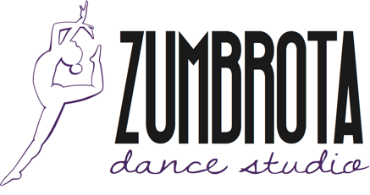 2024 ZUMBROTA DANCE STUDIO SUMMER DANCE SCHEDULEMONDAYTUESDAY(MORE CLASSES OFFERED ON BACK)WEDNESDAY AV=Avin; AS=Anna; H=Hailey G; J=Jen O’Neill; K= Kaitlyn; MF=Madsie; MM=Marieke; R=Rianne; S=Sonia; DC=Deanna* denotes class is 30 minutes *x denote class is 45 minutes ** denotes class is 1 hour ***denotes class is 1.5 hoursNEW!!!!!    AERIAL CAMPTHE CAMPS WILL BE AN ADDITIONAL $15 PER DANCER PER CAMP.  Each camp will be limited to 10 dancers.  CAMPS WILL BE HELD AS FOLLOWS:Monday, June 3rd – 3:30 to 5:00 p.m. – Ages 8 to 11 years oldWednesday, June 5th – 3:30 to 5:00 p.m. – Ages 12 years old and upMonday, July 8th – 3:30 to 5:00 p.m. – Ages 12 years old and upWednesday, July 10th - 3:30 to 5:00 p.m. – Ages 8 to 11 years oldADDITIONAL CAMPS WILL BE OFFERED IF REQUESTED.ZDS SUMMER SCHEDULE NOTESZDS reserves the right to revise class times and add or delete classes when necessary. Classes must have a minimum of 4 to 5 dancers to be held. If you have taken classes during the 2023-24 dance year, please register for the classes Robyn has assigned you to. If you are new or are interested in trying new classes this summer, we’d be happy to help you find the right level – just ask! ALL STUDENTS INTERESTED IN JOINING THE ZDS PERFORMANCE TEAM FOR THE 2024/25 SEASON ARE REQUIRED TO TAKE A COMPETITION TECHNIQUE CLASS THIS SUMMER. We realize summers are busy with vacations and sports but dancers who wish to be placed in a small or large group for the 2025 season must attend the equivalent of 5 weeks of classes. If you are new to the performance team, please contact Robyn for your class assignment. When making the decision to join the performance team please be aware that competition dates will be set in September and those dates are mandatory. We try very hard to schedule around the school activities and other activities that we are made aware of and if possible, we try to choose competition dates that are from the end of February to the 1st weekend in April with Nationals in June. Competitions missed due to choosing to participate in another activity will result in dismissal from the performance team for the remainder of the season.  We do realize there are some things that are out of our control, but we do expect that dancers who chose to participate in performance team make it a priority. Auditions are for group placement only, all dancers interested in performance team are welcome.AUDITIONS FOR GROUP PLACEMENTS WILL BE HELD ON JUNE 27th.CLASS DESCRIPTIONSBallet I – Open to all Ballet Basics IV and Ballet I level dancers.  It is recommended that students who wish to advance in their ballet skills and work toward Ballet III attend class in summer.Ballet II – Open to all students who have taken Ballet II or III during the year.Ballet III – Classes will be assigned for dancers who are currently enrolled in Ballet III. Students in Ballet III that are working toward pointe and should attend classes 2 times per week. Ballet III/Adv Ballet – Open to current Ballet III or Adv Ballet students who which to continue with their ballet training but are not interested in the pointe.Ballet IV/ V - These classes are a prerequisite for the fall pointe classes. Students must attend summer classes to continue in pointe in the fall. Barreform – Open to all ballet and pointe students as well as anyone who would like a fun conditioning workout. This is a strengthening, toning and stretching class based on ballet. Combo Classes – Learn a fun, new dance combination each week to test your memory and performance skills! Intermediate and advanced levels offered – dancers will be placed in the appropriate level.Exploring Dance Class for beginning level students ages 6 to 10 – Each week you will be trying various forms of dance including tap, ballet, jazz, Irish, clogging and more! This is an excellent class to “try” the different types of dance before the fall season. Competition Technique – Open to ALL dancers who wish to improve their jazz technique and required for those who wish to participate in the performance team in the 2024/25 season. Students currently on the performance teams are required to take this class if they plan on continuing in performance, dancers do not need to be currently on the performance teams to take this class. Dancers will be placed in the appropriate level by Robyn. Classes focus on turns, leaps, jumps and overall jazz/lyrical technique. Preschool Creative Movement/Ballet for ages 3-5 – Exploring dance through activities with props and improvisation as well as incorporating beginning ballet technique; classes are 30 minutes/week.Beginning Ballet Basics for ages 6-8 – This class is for both new dancers and those with limited previous experience. Dancers will continue with ballet skills from the previous year as well as learn new skills! Beginning Jazz Basics for ages 6 to 8, 9 to 12 and teens – These classes are for both new dancers and those with limited previous experience. Dancers will continue with jazz skills from the previous year as well as learn new skills!Beginning Tap for teens –  for dancers 12 and up wanting to try tap dance, give it a try this summer!Beginning Hip Hop for ages 6 to 10 – dancers will learn floor moves and hip hop technique.Beginning Musical Theater – Learn to dance like a Broadway star! Have fun learning the basics of theater dance.Adult and Youth Clogging – This is a great way to have fun and stay in shape!  Dancers will be learning new dances and working on technique. Exploring Modern dance – Learn the techniques of modern dance and learn to choreograph a dance!.Acro/Tumbling – Various levels offered by age. Learn skills such as cartwheels, ariels, walkovers and more! Dance team – For those who are interested in improving their turns, leaps, and kick skills for school dance team. Bollywood dance – A fusion of traditional India dance and jazz.  Learn a fun new dance form.NEW ADULT HIP HOP – No dance experience is necessary. Come in for a high energy fun workout!NEW ADULT BALLET – No dance experience is necessary.  The class will focus on strength and flexibility. It is for anyone who wishes to improve their core and balance while learning to dance. ZUMBROTA DANCE STUDIO 2024 SUMMER REGISTRATION FORMCLASSES BEGIN ON JUNE 3 AND RUN THROUGH JULY 31.No classes will be held the week of June 10th and July 1st.SUMMER TUITION RATES (total for 7 weeks of classes) 							½ hour per week - $47.00									1 hour per week - $78.00									1 ½ hour per week - $114.00			 						2 hours per week - $137.00							2 ½ hours per week - $160.00							3 hours per week - $183.00							3 ½ hours per week - $206.00	 						4 hours per week - $229.00							4 ½ hours per week - $248.00							5 hours per week – $265.00							5 ½ hours per week - $280.00							6 hours per week - $295.00						6 ½ hours per week - $310.00							Unlimited classes - $355.00		- - - - - - - - - - - - - - - - - - - - - - - - - - - - - - - - - - - - - - - - - - - - - - - - - - - - - - - - - - - - - - - - - - - - - - - - - - - - - - - - - 2023 ZUMBROTA DANCE STUDIO SUMMER CLASS REGISTRATION FORM Please return form and tuition by May 24th. NAME _______________________________________________________________________________________ADDRESS ___________________________________________________________________________________PHONE ______________________________________________________________________________________EMAIL _______________________________________________________________________________________CLASSES:______________________________________________________________________________________________________________________________________________________________________________________________________________________________________________________________________________________________________________________________________________________________________________________________________________________________________________________________________________________The Zumbrota Dance Studio is located at 85 W. 4th in Zumbrota.ZDS reserves the right to revise class times and add or delete classes when necessary. A minimum of 5 students is required to conduct class. You will be notified if such changes are made.  Tuition must accompany registration form and returned by May 24. Please turn into Robyn or mail to:Zumbrota Dance StudioRobyn Hoven47471 Co 10 BlvdZumbrota, MN  55992CLASS TIMESTUDIO ICLASS TIMESTUDIO IICLASS TIMESTUDIO III3:30 PMBallet III*** (J)(must take both M & W)Reserved for Aerial camp on June 3 and July 8 5:00 PMBallet II** (J)5:30 PM5:30 PMCompetition Tech 1**(K)5:30 PMDance team technique for ages 12 to 14** (H)6:00 PMBarreform**(J)6:30 PMCompetition Tech 2 **(K)7:00 PMBallet IV/V***(J)7:30 PMCompetition Tech 3***(MM)7:00 PMDance team technique for ages 15 to 18** (H)8:30 PMBarreform**(J)8:30 PMCLASS TIMESTUDIO ICLASS TIMESTUDIO IICLASS TIMESTUDIO IIICLASS TIMESMALL STUDIO3:00 PMAdult tap (AV)3:30 PMBallet I** (AV)4:00 PMYouth Hip Hop* (MM)4:30 PMInt. Combos** (MF)For Comp tech 2 & 34:30 PMAcro 1** ages 12 and under (MM)4:30 PMBeg. Musical Theater*(AV)5:00 PM5:00 PMYouth Clogging* (AV)5:30 PMBallet III/Adv. Ballet**(MF)5:30 PMCompetition Tech 2** (MM)5:30 PMExploring Dance* ages 6-10 (AV)6:00 PMPreschool Ballet* ages 3-5 (AV)6:00 PMBollywood*(S)6:30 PMCompetition Tech 4***(H)6:30 PMBeginning Acro ages 4-7* (MM)6:30 PMBeginning Ballet Basics*Ages 6-9 (AV)6:30 PMBeginning tap for Teens*(S)7:00 PMNEW! ADULT HIP HOP*x  (MM)No dance experience necessary7:00 PMBeg Jazz Basics*Ages 6-9 (AV)7:00 PMBeg. Jazz basics for ages 10-12* (DC)7:30 PMAdult Ballet * (AV)8:00 PMAdvanced Combos** (H)For Comp tech 4 & 58:00 PMAcro 2** (MM) ages 13 & up - Prerequisite of Acro 18:00 PMBeginning Teen Jazz basics** (DC)8:30 PMClogging 2* (AV)CLASS TIMESTUDIO ICLASS TIMESTUDIO IICLASS TIMESTUDIO IIICLASS TIMESMALL STUDIO3:30 PMBallet III***(J)Reserved for Aerial camp on June 5 and July 10  5:00 PMBarreform*(J)5:00 PMBeginning Hip Hop* ages 6-9 (MM)5:00 PM5:30 PMBeg. Acro for ages 7-11** (MM)5:30 PMCompetition Tech 5***(R)5:30 PMStrength and Fitness** (AS)6:00 PMExploring Modern Dance** (J)7:00 PMBallet IV/V***(J)6:30 PMBeg. Acro 1** (MM) ages 12 & up 7:00 PMCompetition Tech 4***(R)7:30 PMAcro 3** (MM) ages 13 and up(Prerequisite of Acro 2)8:30 PMAdvance combos for comp tech 4 & 5** (R)